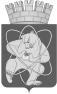 Городской округ«Закрытое административно – территориальное образование  Железногорск Красноярского края»АДМИНИСТРАЦИЯ ЗАТО г. ЖЕЛЕЗНОГОРСКПОСТАНОВЛЕНИЕ        26.10.2023                                                                                                                                      № 2177г. ЖелезногорскОб утверждении изменений №7 в Устав муниципального автономного учреждения дополнительного образования детского оздоровительно-образовательного центра «Взлет»В соответствии с Гражданским кодексом Российской Федерации,  Федеральным законом от 06.10.2003 №131-ФЗ «Об общих принципах организации местного самоуправления в Российской Федерации»,  Федеральным законом от 03.11.2006 № 174-ФЗ «Об автономных учреждениях», Уставом ЗАТО Железногорск, постановлением Администрации ЗАТО г. Железногорск от 11.08.2009 № 1315п «Об исполнении полномочий Администрации ЗАТО г. Железногорск по реализации Федерального закона от 03.11.2006 № 174-ФЗ “Об автономных учреждениях”», постановлением Администрации ЗАТО г. Железногорск от 01.10.2010 № 1528 «Об утверждении Порядка принятия решений о создании, реорганизации и проведении реорганизации, изменении типа, ликвидации и проведении ликвидации муниципальных учреждений, определения предмета и целей деятельности муниципальных учреждений, утверждения уставов и внесения в них изменений», протоколом заседания наблюдательного совета МАУ ДО ДООЦ «Взлет» от 13.09.2023 № 5, заявления МАУ ДО ДООЦ «Взлет» от 20.09.2023 № 95,ПОСТАНОВЛЯЮ:1. Утвердить изменения №7 в Устав муниципального автономного учреждения дополнительного образования детского оздоровительно-образовательного центра «Взлет» (далее – МАУ ДО ДООЦ «Взлет») (приложение).2. Директору МАУ ДО ДООЦ «Взлет» (В.Н. Круглову):  2.1. В установленном законодательством Российской Федерации порядке осуществить государственную регистрацию изменений № 7 в Устав МАУ ДО ДООЦ «Взлет».3. Отделу управления проектами и документационного, организационного обеспечения деятельности (В.Г. Винокурова) довести настоящее постановление до сведения населения через газету «Город и горожане».4. Отделу общественных связей Администрации ЗАТО г. Железногорск (И.С. Архипова) разместить настоящее постановление на официальном сайте ЗАТО г. Железногорск в информационно-телекоммуникационной сети «Интернет».5. Контроль за исполнением настоящего постановления возложить на  исполняющего обязанности заместителя Главы ЗАТО г. Железногорск по социальным вопросам Ю.А. Грудинину.6. Настоящее постановление вступает в силу после его официального опубликования.Исполняющий обязанностиГлавы ЗАТО г. Железногорск                                                             Р.И. Вычужанин ПриложениеУТВЕРЖДЕНЫпостановлением АдминистрацииЗАТО г. Железногорскот 26.10.2023 № 2177Изменения №7в УСТАВМуниципального автономного учреждения дополнительного образования детского оздоровительно-образовательного центра «Взлет»Красноярский край,ЗАТО Железногорск,г. Железногорск2023Пункт 6.1.3.1 Устава изложить в новой редакции:«6.1.3.1. Наблюдательный совет Центра (далее – наблюдательный совет) создается в составе 9 членов.».     2.  Пункт 6.1.3.2 Устава  изложить в новой редакции:«6.1.3.2. В состав наблюдательного совета на безвозмездной основе входят:6.1.3.2.1. Представитель Учредителя - заместитель Главы ЗАТО г. Железногорск по социальным вопросам -  1 человек.6.1.3.2.2. Представитель КУМИ Администрации ЗАТО г. Железногорск - 1 человек. 6.1.3.2.3. Представитель Совета депутатов ЗАТО г. Железногорск – 1 человек.6.1.3.2.4. Представители работников Учреждения  - 3 человека.6.1.3.2.5. Представители общественности - 3 человека.».